AMERICAN LEGION RIDERS 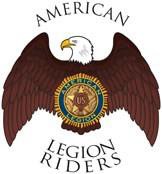 Leonardville Chapter 40 SEPTEMBER 11, 2016“REMEMBER OUR FALLEN”Name:	Post #/City:Address:		City:	Sate:	Zip: Phone:	Email:Pre-Registration :  $20 per Rider/Driver, $15 per Passenger (Includes Ride Patch and 2016 Rocker)Official T-Shirts (write how many in size)Registration:  $ 	 	S	M	L	XL____ 	Regular  T-Shirts x $15 Each:  $________________________2XL	         3XL	4XL_______		Larger	T-Shirts x $17 Each: $ 	    										          $________________________    										          $________________________				Total Enclosed:  $ 	Mail to: ALR Chapter 40, Eszter Blair, Director, 403 Dixon, Green Ks 67447